Create a Shortcut to Educator’s Handbook on your DesktopClick the “Redwood Weblinks” icon on the Launchpad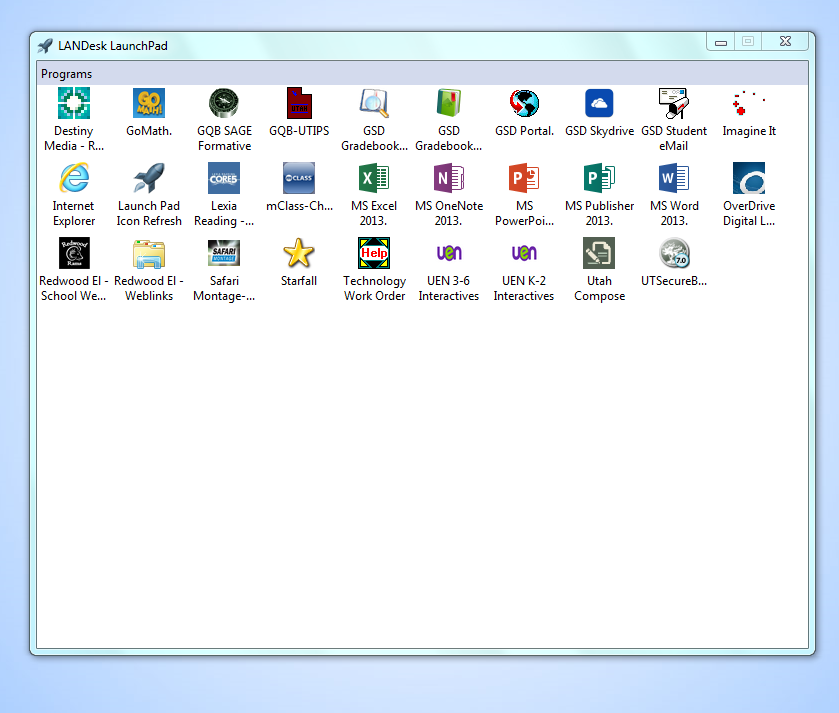 Find “Educator’s Handbook.” Clicking on “Educator’s Handbook” will take you to the log in page for that site.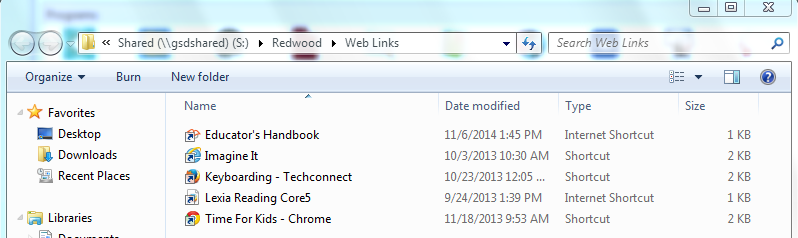 If you would like to make a link on your desktop to Educator’s Handbook:Click the little book icon Drag the icon to your desktop. When you let go of the mouse button, the little book icon for Educator’s Handbook will appear on your desktop.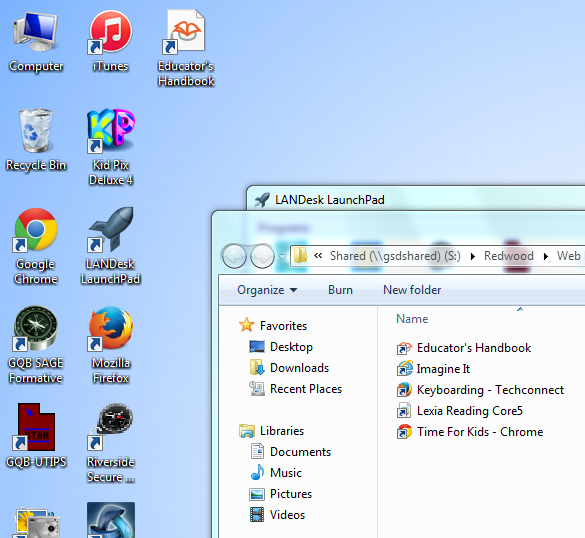 